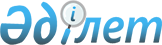 Қазақстан Республикасы Президентінің жанындағы Ұлттық Жоғары Мемлекеттік Басқару Мектебінің мәселелері жөніндегі Қазақстан Республикасы Президентінің кейбір актілерінің күші жойылған деп тану туралыҚазақстан Республикасы Президентінің Жарлығы 1998 жылғы 14 қараша N 4152





          ҚАУЛЫ ЕТЕМІН: 








          1. Қазақстан Республикасы Президентінің мынадай актілерінің күші 
жойылған деп танылсын: 




          1) "Ұлттық Жоғары Мемлекеттік Басқару Мектебін құру туралы" Қазақстан 
Республикасы Президентінің 1994 жылғы 29 тамыздағы N 1845 қаулысы  
 K941845_ 
 
(Қазақстан Республикасының ПҮАЖ-ы, 1994 ж., N 36, 389-құжат);




          2) "Қазақстан Республикасы Президентінің жанындағы Ұлттық Жоғары 
Мемлекеттік Басқару Мектебі туралы Ережені бекіту туралы" Қазақстан 
Республикасы Президентінің 1996 жылғы 12-қарашадағы N 3216 Жарлығы 
 
 U963216_ 
  (Қазақстан Республикасының ПҮАЖ-ы, 1996 ж., N 45, 428-құжат).




          2. Осы Жарлық қол қойылған күнінен бастап күшіне енеді.





     Қазақстан Республикасының 
          Президенті 


					© 2012. Қазақстан Республикасы Әділет министрлігінің «Қазақстан Республикасының Заңнама және құқықтық ақпарат институты» ШЖҚ РМК
				